Реализация ФГОС.Музыкально – ритмическая  деятельность как условие развития крупной и мелкой моторики дошкольника. Музыка – источник особой детской радости. Поэтому цель моей работы, как музыкального руководителя – создание комфортных условий для творческого самовыражения и развития личности.     В соответствии с ФГОС решение такой задачи, как развитие крупной и мелкой моторики должно быть направлено на приобретение опыта в музыкальной деятельности, а в частности в музыкально-ритмических  движениях.   Музыкально-двигательная  активность развивает у ребенка физические качества, моторику и двигательные способности. В процессе ее использования обеспечивается охрана и укрепление физического и психологического здоровья детей. Внедрение технологии  «Развитие крупной и мелкой моторики в процессе музыкальной деятельности» является на сегодняшний день актуальной, так как с каждым годом увеличивается количество детей с различными отклонениями в поведении, развитии и здоровье.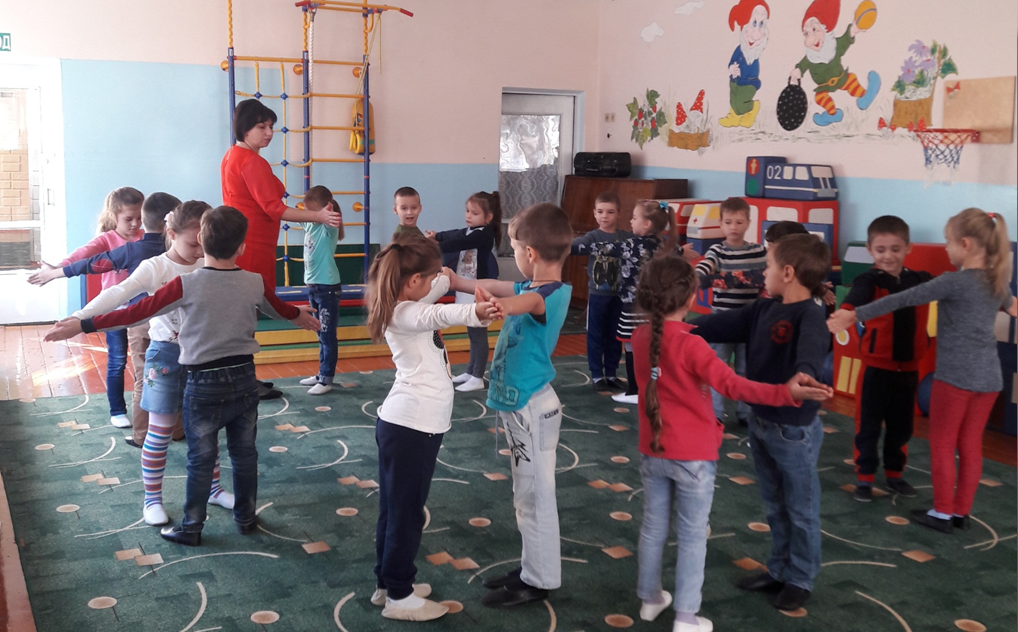 Для того чтобы решить эту задачу я выбираю более эффективные средства обучения и воспитания на основе современных методов и новых интегрированных технологий. При обучении детей музыкально – ритмическим движениям, танцам, играм,  упражнениям использую различные методы, как традиционные, так и инновационные.К традиционным методам относятся:- наглядно-слуховой - (исполнение музыки);-наглядно – зрительный – (применение наглядных пособий: иллюстрации, картинки, совместное исполнение движений);-словесный  метод - (должен быть кратким, точным, конкретным объяснением с использованием музыкальных терминов, пояснение, напоминание, поощрение);-практический метод – (многократное повторение музыкально-ритмических движений);-игровой метод – (педагог подбирает для детей такую игру, которая отвечает задачам и содержанию занятия);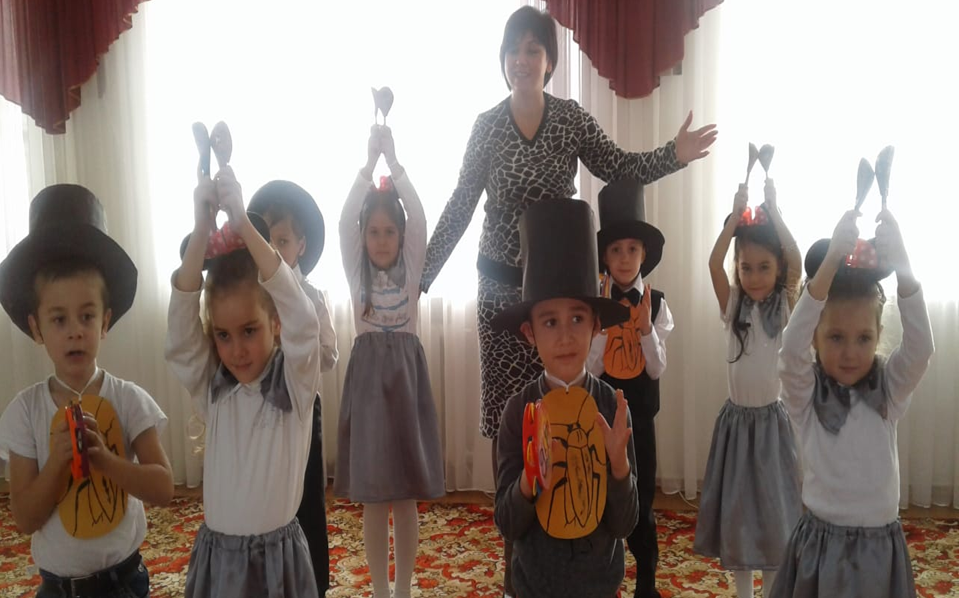 -метод звучащих жестов – (эффективно использовать в метр -ритмических и речевых играх ). Например, в сегодняшней сказке это хорошо показано детьми при игре на ложках и бубнах (детские музыкальные инструменты - ДМИ);К инновационным методам относятся:- метод вариативности – этот метод является новизной моего опыта.  Метод вариативности с инновационными технологиями музыкального воспитания ориентирован на полноценное развитие ребенка как личность, на желание помочь ему войти в современный мир. Он включает в себя сочетание программ и технологий с основной рабочей программой. Например, мы показали сегодня сюжетно-ролевую сказку, используя разные виды деятельности, опираясь на основную программу Вераксы Н.Е. « От рождения до школы» и на дополнительные программы «Ладушки» - И.Новоскольцевой и И.Каплуновой и «Музыкальное воспитание в детском саду» М. Б. Зацепиной. Основная цель метода вариативности – научить детей любить и понимать музыку. Осуществлению этой цели помогает решение следующих задач:-развитие творческих способностей;-развитие интереса  у детей к разным видам искусства;-обогащение  музыкальных впечатлений;-формирование элементарных музыкальных навыков.     Метод проектирования – современный метод интеграции деятельности - позволяет решать комплекс задач, подчиненных одной теме, разнообразными приемами и методами. Метод проектирования  дает ребенку возможность синтезировать полученные знания, развивать творческие способности и коммуникативные навыки, и очень эффективен для привлечения родителей в работе с детьми. Проектная деятельность носит характер сотрудничества, в котором принимают участие дети и педагоги ДОУ, а также вовлекаются родители и другие члены семьи. Родители могут быть не только источниками информации, реальной помощи и поддержки ребенку и педагогу в процессе работы над проектом, но и стать непосредственными участниками образовательного процесса, обогатить свой педагогический опыт, испытать чувство сопричастности и удовлетворения от своих успехов и успехов ребенка. Например, в прошлом году у меня была проектная работа по сказке « Гуси-лебеди», где воспитанники, их родители  и педагоги  принимали активное участие в постановке.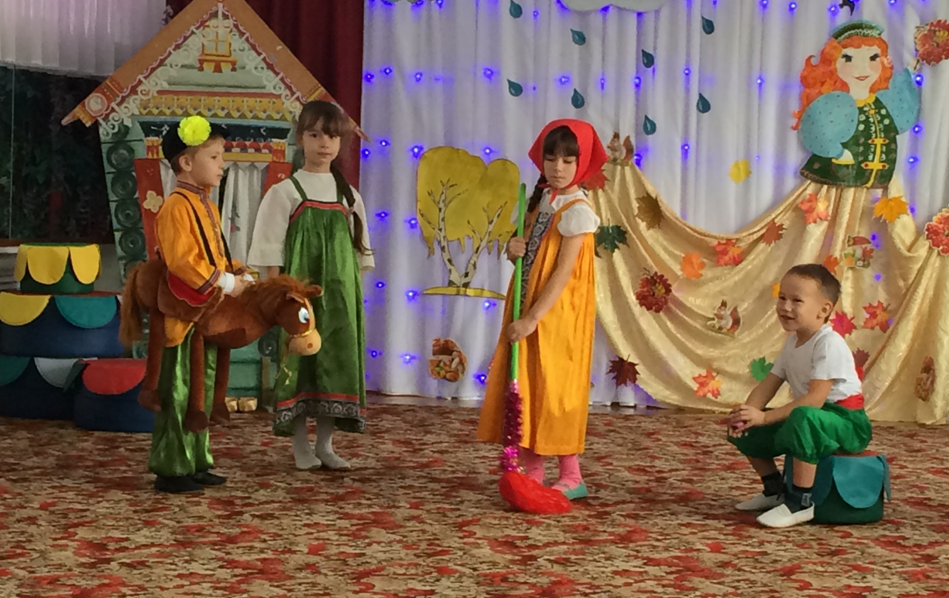 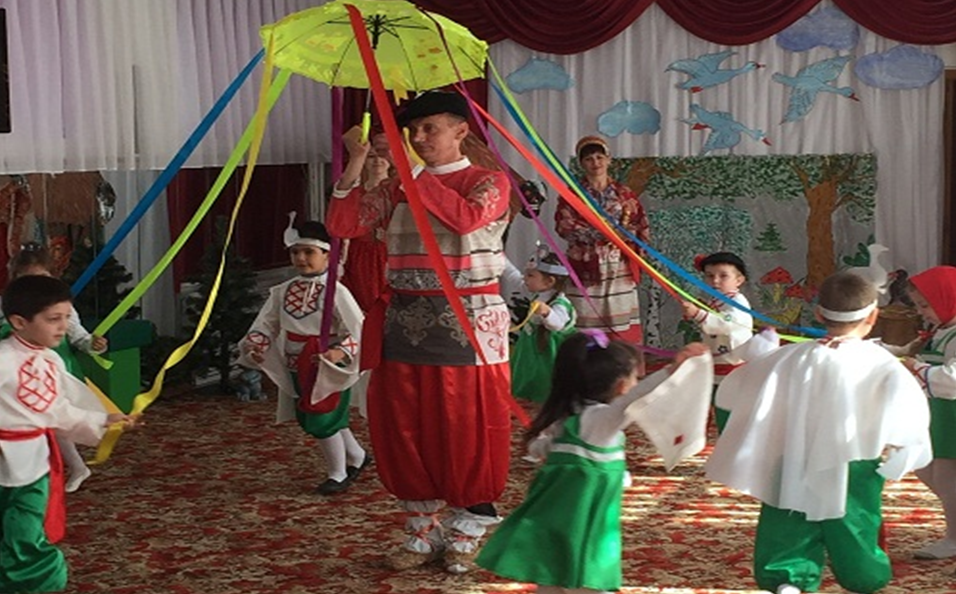  Основной целью проектного метода в дошкольном учреждении является развитие свободной творческой личности, которое определяется задачами развития и задачами исследовательской деятельности детей.Метод моделирования – составление последовательности танца, хоровода, игры с помощью мнемотаблиц, при помощи которых дети  смогут выполнять различные перестроения или разучивать элементы танцев. 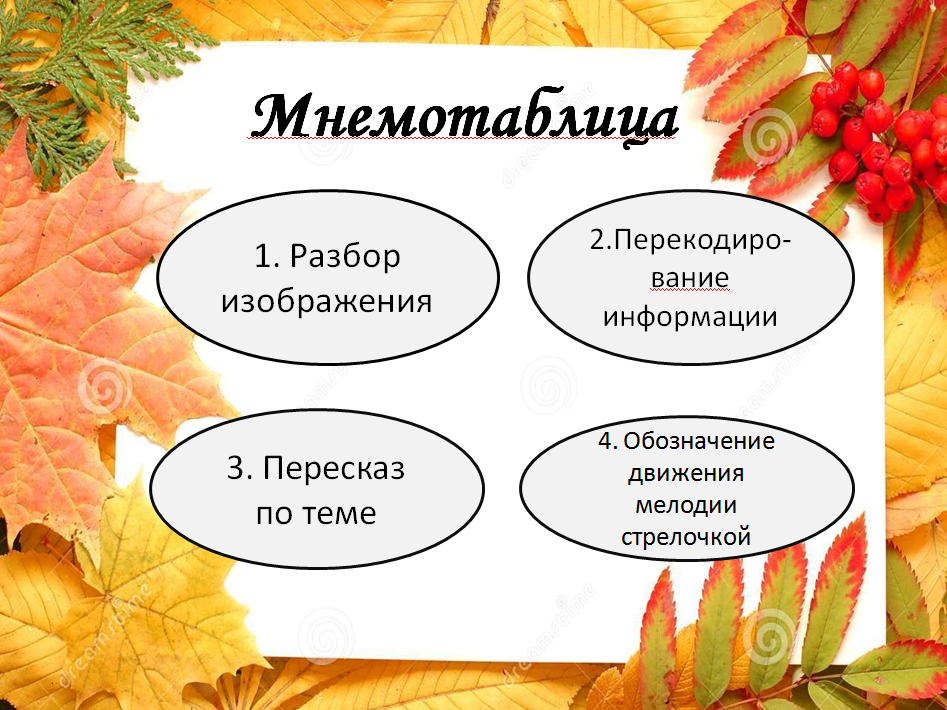 Мнемотаблицы - это графическое изображение персонажей песни, сказки, стихотворений, явлений природы,  действий. Работа на занятиях по мнемотаблицам состоит из 4 этапов:1.    Рассматривание и разбор того, что на ней изображено.2. Осуществляется перекодирование информации, то есть преобразование из абстрактных символов в образы.3.  После перекодирования осуществляется пересказ сказки или песни по данной теме.4.   Для того, чтобы спеть мнемотаблицу в каждом рисунке, рисую стрелочку. Это помогает ребенку увидеть движение мелодии и он может управлять певческим голосом. После того, как дети усвоят этот метод запоминания текста, они сами могут нарисовать мнемотаблицу песни. Сначала с помощью музыкального руководителя, а затем самостоятельно. Это развивает у ребят фантазию, воображение.Я предлагаю вам рассмотреть инновационный метод моделирования с использованием мнемотаблицы на примере песни.Практический показ песни «Федоры»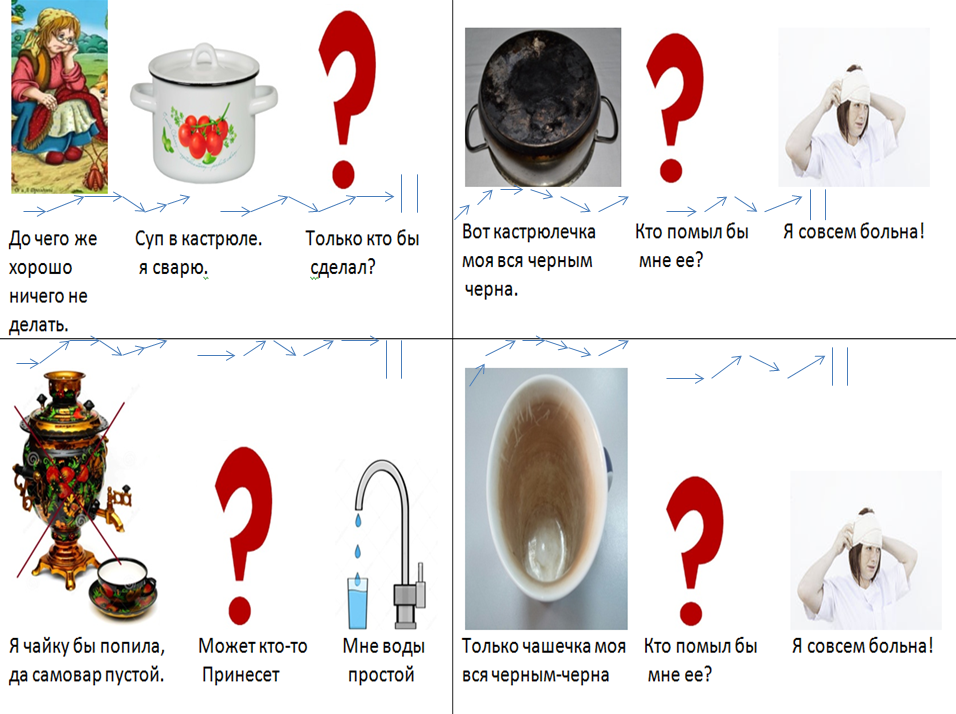     На сегодняшний день в практике имеют место быть инновационной формы и виды деятельности для развития у ребенка крупной и мелкой моторики  в музыкально-ритмической деятельности:Коммуникативные игры и танцы. К ним относится весь детский фольклор – частушки, потешки, прибаутки. Это может быть и обычная сюжетно-ролевая игра. Этот метод помогает социальному и духовно-нравственному развитию ребенкаКоординационно-подвижные игры (музыкальные и речевые) Они  являются неотъемлемой частью детского фольклора и активно используются в логоритмике  при составлении игровых моделей, соединяющих в себе движение и речь. Сегодня это вы увидели в мероприятии при чтении рэпа. Основной задачей данного жанра является – развитие музыкального слуха у детей. Использование координационно-подвижных игр на занятиях, развивает у детей память, правильную речь, чувство ритма и двигательные способности. А также способствуют развитию творческого мышления и воображения. Ребенок учится слаженно работать в коллективе, и тактично относиться к партнеру во время занятия.Элементарные формы музыкальной импровизации. Термин – «Элементарный музыкальный театр», как интегративная игровая форма предполагает совместное воздействие музыки, речи, движения, танца и визуального художественного образа в игре. Конкретные методы организации театральной деятельности помимо широкого спектра проблем развития, решают проблему увлекательного и полезного свободного времяпровождения с друзьями. Конечным результатом является музыкальный театр для детей. Эвритмия- (др.-греч. означает — уравновешенность (элементов), слаженность, соразмерность, гармоничность) — искусство художественного движения, появившееся в начале XX века в Европе. Эвритмия, как педагогическая методика, была разработана Рудольфом Штейнером. Она перевоплощает в движение элементы языка и музыки. Как правило, материалом для сценического воплощения являются истории, сказки. Принимая участия в драматизации, ребенок находится в образе, перевоплощается в него, живет своей жизнью.     Если танец, по выражению Исидоры Дункан «…должен служить выражению человеческих чувств и ощущения…», то  принципиально другие задачи ставит перед собой эвритмия, которая является, скорее «видимым пением»,  «видимой речью». Например, дети передали образ кошек в вальсообразных, плавных движениях.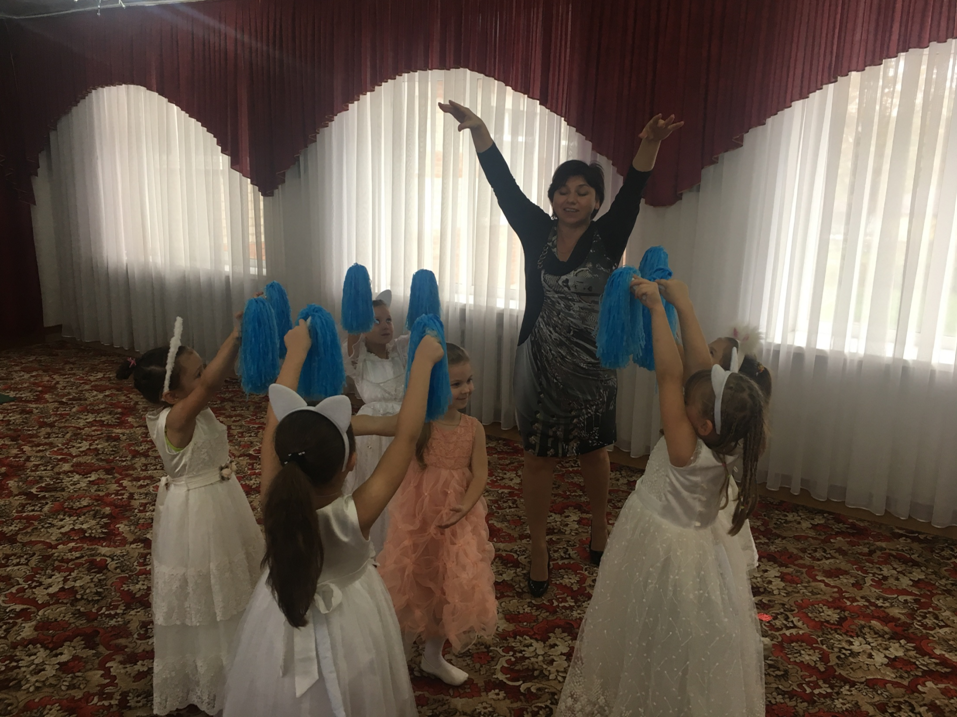  Я предлагаю вам рассмотреть этот вид деятельности на практике.Практический показ эвритмии с использованием мнемотаблицы.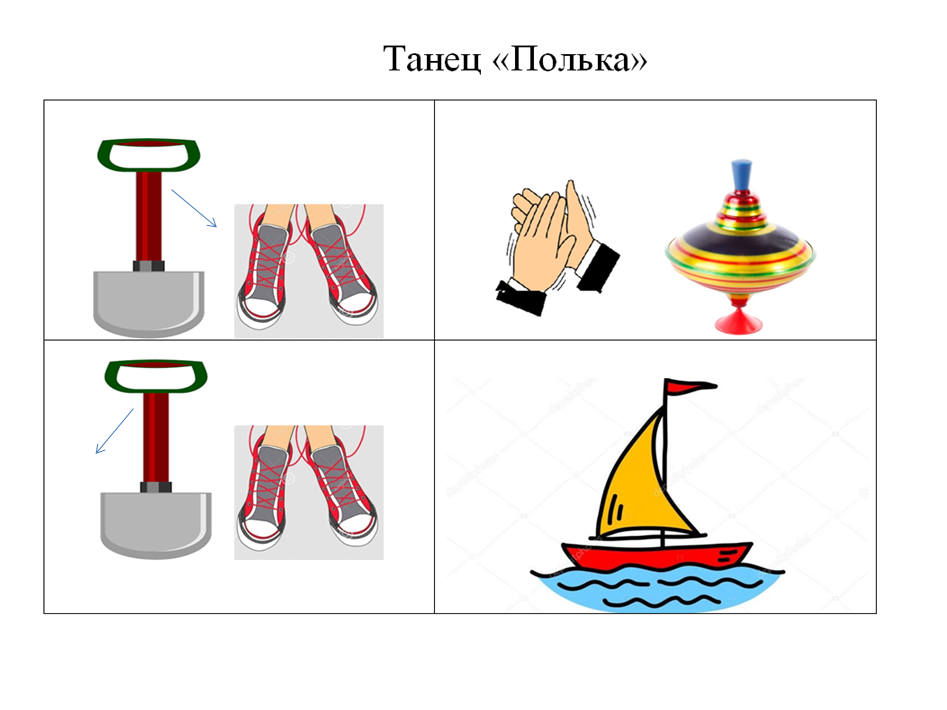    Так же в процессе исполнения ритмических движений используются вербальные и невербальные методы (мимика, жесты, пантомима).В своей музыкальной деятельности я развиваю  крупную  моторику в танцах через синтез слова, музыки и движения. 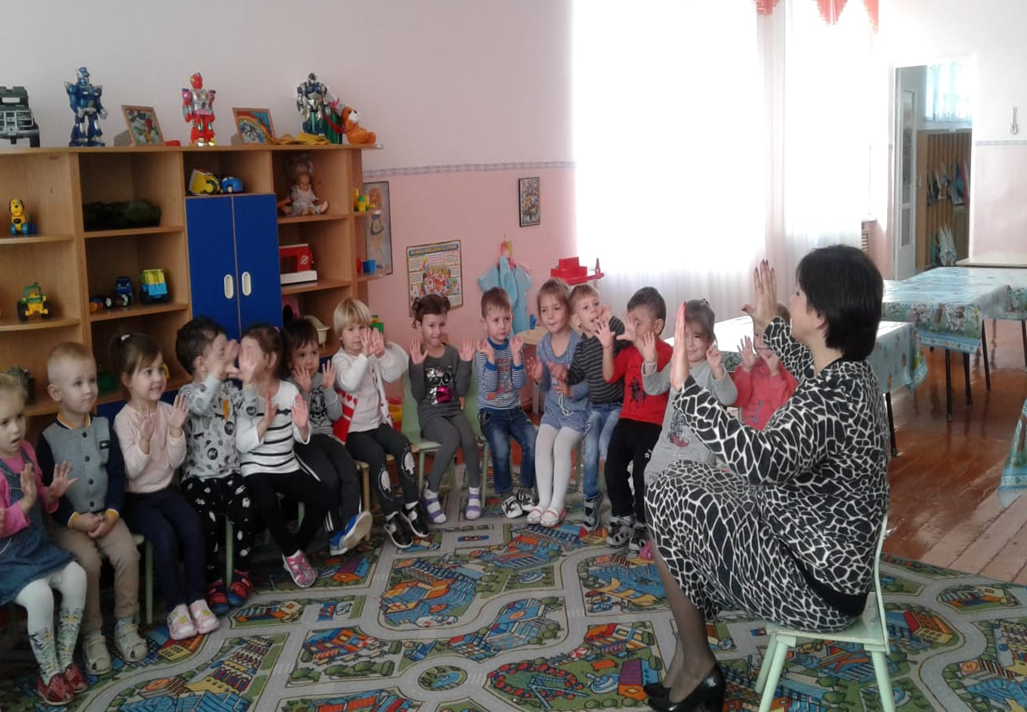 Когда говорим  «мелкая моторика», мы подразумеваем движение  мелких мышц кистей рук. При этом важно помнить о координации «рука-глаз» (зрительно-двигательная координация). Развитие мелкой моторики влияет на развитие речевого аппарата. Поэтому важно развивать движения пальцев и кистей рук. Иначе говоря - мелкую моторику. Чем лучше ребенок работает пальчиками, тем быстрее он развивается, лучше говорит и думает. Пример пальчиковой гимнастики.«Разбросала осень листья,           (сжимаем кулачки)Разукрасила их кистью.               («красим»)Мы в осенний парк пойдем.        (шевелим пальцами)В букеты листья соберем            (фонарики)Лист кленовый, лист с осинки,Лист дубовый, лист рябинки.     (зажимаем пальчики)Рыжий тополиный листНа дорожку спрыгнул вниз».        (хлопки)  Музыкально-ритмическая  деятельность является прекрасным наглядным пособием, демонстрирующим развитие крупной и мелкой моторики.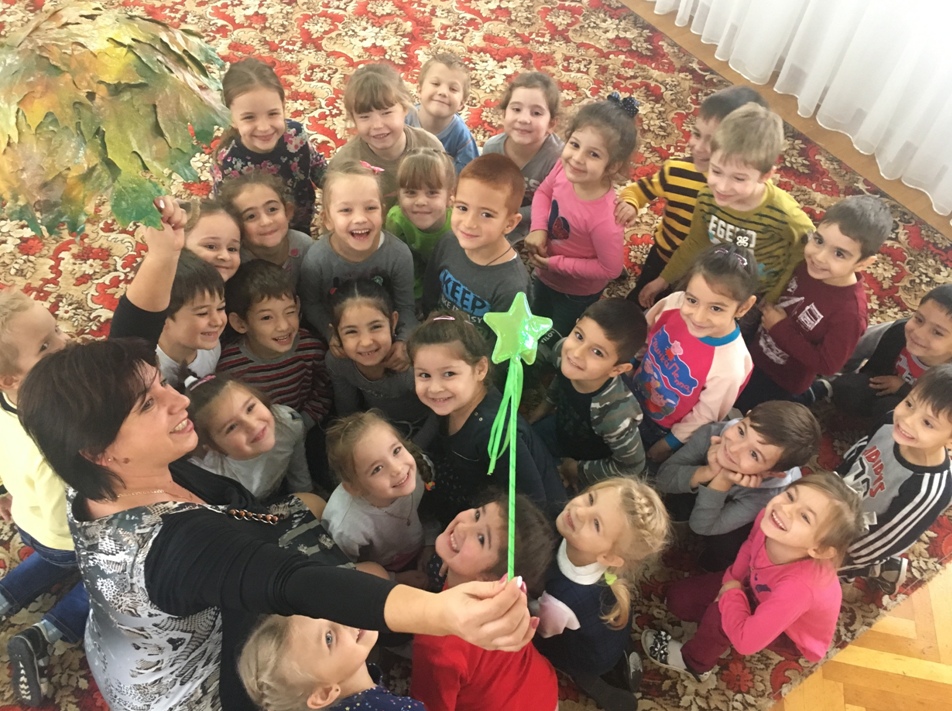  «Поверьте вы глазам детей Ведь ангелы хранят их души.Пусть безмятежный их покойНичто навеки не нарушит.Чуткому детскому сердцу-Сердце свое открой.И ощущения чудаБудет всегда с тобой».